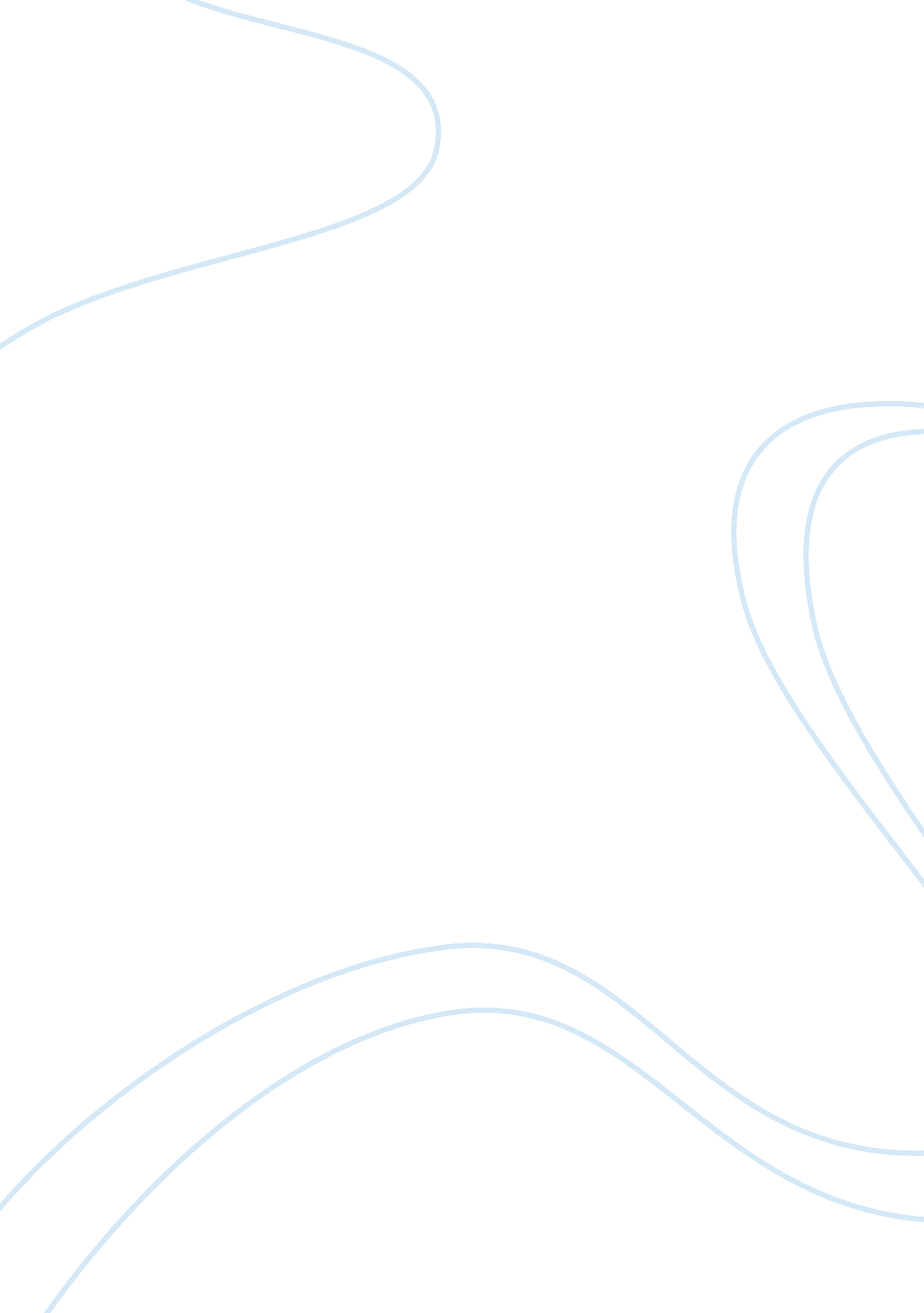 The internet, cloud, and www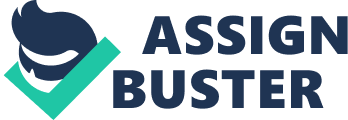 A/an ________________ is wireless connection device used to connect a wireless computingAccess Point It is an online personal journal that can be posted on a Web page. ________________ typically contain reflections, comments, and other materials such as graphics or videos provided by the writer. Blog An online discussion is called a _________________________. Chat The business transactions made over the Internet, such as buying and selling items online are referred to as _________________________. E-commerce An electronic form of the traditional postal mail that allows you to exchange messages and files over a network is called ___________________________. E-Mail A means or system that enables the transmission of electronic messages instantly is called ________________________. Instant Messaging The ___________________is a worldwide collection of public networks that are linked to each other for information exchange. Internet A/an ___________________ is a numeric address that specifies the exact location of a computer on the Web. IP Address A/an ________________________________ are a company that provides Internet connectivity to individuals, businesses, and organizations. Internet Service Provider (ISP) A __________________ is a connection device that allows you to connect your computer to the Internet. It converts digital information into analog information and transmits it over a phone line. modem A __________________ is a group of computers that are connected to share resources and exchange information. network A computer when connected to the Internet is said to be ___________________. online A _________________ is a program that allows you to search and retrieve information over the Internetsearch engine WWW is also known as the ____________________, it is a collection of information that is accessible on the Internet. This information is arranged logically and stored on computers known as Web servers. World Wide Web The ________________ is the address that specifies the exact location of the Web site and is also known as the Uniform Resource Locator (URL). A Web address also specifies the protocol to be used for transferring data between different computers. web address A _________________ is a program that enables you to view and interact with various resources on the Web. web browser A ________________ is a collection of one or more Web pages that are linked together and made available through a Web server. website What does the abbreviation ISP stand for? Internet Service Provider A strong __________________ should have at least 8 characters and contain at least two uppercase, lower case letters, numbers and symbols. password BucK3yE$$*!! is an example of a strong _____________________. password There are rules for a ________________ to help make it hard to copy and be stolen? password Each person has a different _______________ name so everyone has a unique name and only that person receives mail sent to that name? login The ______________ on an email provides the business email recipient the contact information to contact you if needed? signature Every website on the internet has a unique _________________? IP address To download Netflix or watch TV on your computer or smart device you must always have a/an _____________________? Internet connection Connecting to the Internet requires specific _________________ and services? hardware To connect your computer to the Internet, you need a connection device, such as a _________________________? modem A _________________ converts digital information into analog information and transmits it over a phone line? modem Another device you need for wireless connectivity is an ________________? Access Point (AP) There are two common ways to connect to the Internet; dial up and __________________ connections? dedicated A __________________ internet connection is less expensive but can be very slow? dial-up A _________________ Internet connection keeps the computer connected to the Internet all the time? dedicated What type of Internet connection do businesses use to stay constantly connected to the Internet? dedicated _______________________ is the amount of data that can be transmitted over a network in a certain amount of time? Bandwidth Web _________________________ can display HTML, CSS, XML, and other files that websites use? Browsers To visit a website type in the _________ of the webpage you want to view and press enter? URL There is no limit to the number of ________________ websites you can save? favorites Search _____________ like Microsoft's Bing helps users find information? engines Search engines help you find __________ and other content by using keywords and phrases? websites An online transaction refers to a business transaction that is made over electronic systems, such as the ___________? Internet ONTHE INTERNET, CLOUD, AND WWW SPECIFICALLY FOR YOUFOR ONLY$13. 90/PAGEOrder Now 